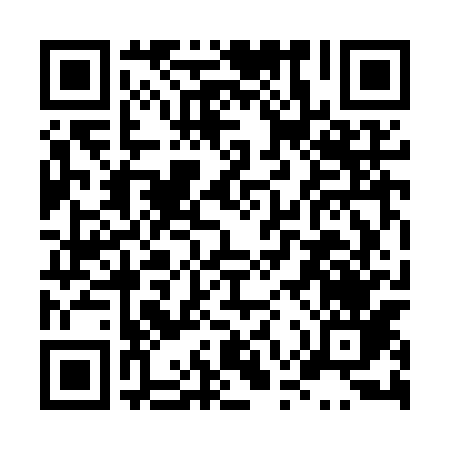 Ramadan times for Gapowo, PolandMon 11 Mar 2024 - Wed 10 Apr 2024High Latitude Method: Angle Based RulePrayer Calculation Method: Muslim World LeagueAsar Calculation Method: HanafiPrayer times provided by https://www.salahtimes.comDateDayFajrSuhurSunriseDhuhrAsrIftarMaghribIsha11Mon4:134:136:1211:583:465:455:457:3812Tue4:104:106:1011:583:485:475:477:4013Wed4:084:086:0711:583:505:495:497:4214Thu4:054:056:0511:573:515:515:517:4415Fri4:024:026:0211:573:535:535:537:4616Sat3:593:596:0011:573:545:555:557:4817Sun3:573:575:5711:573:565:575:577:5018Mon3:543:545:5511:563:575:595:597:5319Tue3:513:515:5211:563:596:016:017:5520Wed3:483:485:5011:564:016:036:037:5721Thu3:453:455:4711:554:026:046:047:5922Fri3:423:425:4511:554:046:066:068:0223Sat3:393:395:4211:554:056:086:088:0424Sun3:363:365:4011:554:066:106:108:0625Mon3:333:335:3711:544:086:126:128:0926Tue3:303:305:3511:544:096:146:148:1127Wed3:273:275:3211:544:116:166:168:1328Thu3:243:245:3011:534:126:186:188:1629Fri3:213:215:2811:534:146:206:208:1830Sat3:183:185:2511:534:156:216:218:2131Sun4:154:156:2312:525:177:237:239:231Mon4:124:126:2012:525:187:257:259:262Tue4:084:086:1812:525:197:277:279:283Wed4:054:056:1512:525:217:297:299:314Thu4:024:026:1312:515:227:317:319:335Fri3:593:596:1012:515:237:337:339:366Sat3:553:556:0812:515:257:357:359:397Sun3:523:526:0512:505:267:377:379:418Mon3:493:496:0312:505:277:387:389:449Tue3:453:456:0012:505:297:407:409:4710Wed3:423:425:5812:505:307:427:429:50